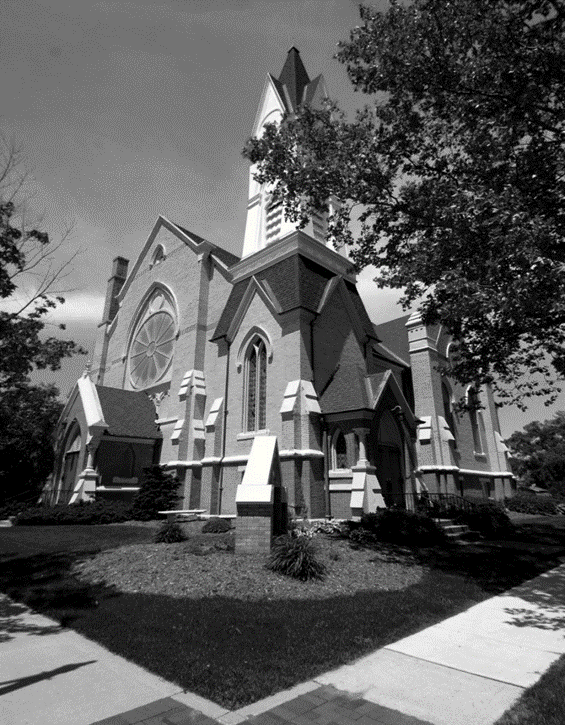 *Thank you to all for your Prayers! Please feel free to send a card to anyone listed above.New Member Confirmands: On Sun. Sept. 11th, we welcomed Rachael Milam, Gavin Outman, Benjamin Venema, and Morgan Venema, into our FCCoG Family! Member Class: Classes are every Sunday evening at 6:30pm. *Our final class will be held Oct. 9. Contact the church office or Pastor Ed to join the class or if you are interested in transferring your membership.Guest Speaker: Pastor Ed will be out of the office for a conference the weekend of Oct. 23rd. We will have a guest speaker, Stephanie Clark, to lead us service that day! Please join us on this special occasion!The church office hours are Mon. through Thurs. from 9:00-3:30 with a break from 2:00-2:30pm. Please call ahead if you need assistance. FCC Members and Guests: Please update your contact info (new address, email or phone  number) to receive any church mailings, with the church office. *You need not be a member to receive all the latest news and updates!Happy Birthday! To Deb House (10/4), Diane Roose (10/7), Lynn Wickerham (10/7), Virginia Evans (10/15), Jerry McPherson (10/21), Jim Ritzema (10/27), Roxy Rice (10/29), and Jeffrey Staffen (10/31). Happy Anniversary! To Rev. Jerry & Marilyn Jones (10/6) and Tim & Stephanie Hyde (10/21).Our Nurse is available Mon. and Tues. from 8-4, and Thurs. from 8-12. Call/text (616) 894-7288 for assistance.Flu Shot Clinic: will be Oct. 9th at 11:30-12:30. *Forms are available by church bulletin board.Medical Assistance: If you have medical questions, concerns, or need a ride, please call or text Patrice. Mental Health Emergency Number: call “988” for mental health crisis help. Free COVID test kits are available in the nurses office (limited supply). Please contact Patrice for a test kit. COVID Booster available for Omicron Bivalent are now available locally; for those 12 and up, two months after their last vaccine or 3 months after having COVID.Our next meetings are Oct. 2nd and 16th after service. Church youth are encouraged to join us to plan for upcoming events and fellowship trips! Join the PF Fall Youth Retreat on Sat., Nov. 6 from 10am to 5pm in Portland, MI. The theme “Shoot on Over” will be a day of games, songs, archery, road rally, lunch and snacks! All for the low price of $1! To register call the church office or contact Claude Johnson at claudej2002us@yahoo.com.Sunday School is enjoying their curriculum and we usually have children in every class. Two more teachers are needed in the grades 3-5 classes. The first and third Sundays need coverage. If you are interested, call Fran Gibbs. We have a strong set of substitutes for when you cannot teach, but it would be nice to have a full staff. We welcome Miss Mary back to the grades 1 & 2 class!Children’s Sermon Presenters needed! A Children’s Message should be no more than 3-4 minutes in length, and based on something that moves you or they can follow the lectionary for that day. Contact the church office to sign up.Sunday Morning Adult Bible Study is running smoothly. We have a nice group of participants that meet in Fellowship Hall (coffee provided). Please join them at 9:30am on Sundays. If you would like to join the study group, or for more information on the group, please contact Pastor Ed or the church office.Special Music Performances for October: Oct. 4: Julie MomberOct. 9: Children’s Praise ChoirOct. 16: Keith & Jean HudsonOct. 23: The Chancel ChoirOct. 30: FCC PreschoolersIf you are of high school age or older and interested in singing with the Chancel Choir, contact Julie Momber, the office or come to a rehearsal. No auditions are necessary!  Chancel Choir Rehearsal: is Oct. 16 at 9:15am and Oct. 23 at 9:30am, in the sanctuary.We are always looking for ways for our congregation to be involved in our Sunday Service!Liturgist: If you would like to join our rotation of readers, please contact the church office. *If you are already on the rotation, no need to contact the office, unless you would like specific dates or would like to be taken off the list. Sound Techs: We are still looking for volunteers to learn our sound booth system and help with streaming our services. If interested, contact the church office (training is available).Our enrollment is full for the fall! We are busy with school work and fun making new friends! The children are also busy practicing for Oct. 30th when they will sing at worship service. They will then celebrate trunk-or-treating on the 31st  of Oct. out in the parking lot!The Board of Deacons is meeting on Tues., Oct. 11 to plan for the formal ceremony of Ordination & Installation for Pastor Ed Milam. We are excited to host a service in the afternoon of Nov. 13 followed by a dinner in Fellowship Hall. The Deacons and Women’s Fellowship will plan the dinner. Please sign up by the office so we have plenty of food. This event will take many hands so please say, “YES!”, if you are asked to help!Pastor Appreciation Month is October, and we will be celebrating with Pastor Ed & Jenny on Oct. 9. You are welcome to bring a card any time up to that day and drop it in the box in the library. What a great time to recognize the gifts that Pastor Ed & Jenny bring to our church!Coffee Service: sign up is going well. If everyone continues to sign up outside the office, there shouldn’t be any confusion as to what openings there are. Thank you to so many of you that take multiple turns with coffee service.The Nursery Service is being used and is going well. If you are interested in working a shift in the nursery, please see Pastor Ed. All volunteers will need to have a background check and be in good health the day they serve. The worship service is on speaker in the room so you can still be inspired! We have a transponder system that can notify parents if neededCome Gather Sunday was very well attended! We had 134 peope join us for this wonderful day! We were able to welcome 4 new confirmand members to our Faith Family, we welcomed back our Praise Choir, and all those who joined us for our Adult Bible Studay and Sunday School classes before service. And we ended the day with a fellowship gathering, for  a church potluck luncheon. Thank you to everyone who helped make this day special! WMCCC Conference: Thank you to everyone who attended and to all our volunteers who helped set up and cook food or donate treats for the event! It was very well attended!The group practices every Tues. evenings from 4-5pm. This group is for children ages pre-k through middle school. The group will also sing once a month at our Sunday Services. Please come join us one and all! We are aslo asking for donations of individually wrapped snacks and/or juice for the group. Please drop off donations in the preschool or the front office marked “Praise Choir Snacks”. Thank you!Board Meeting: will be Tues., Oct. 25. Feel free to attend these meetings to learn more and contribute new ideas to Women’s Fellowship.Terri Lynn Nut are available on a pre-order, pre-paid basis. Please get your orders in by Sun., Oct. 3. If you are unable to come to church, call the office to have a form emailed to and have someone drop it off. Holiday Bake Sale We are hosting a Holiday Bake Sale on Saturday, November 19 from 10:00am to 1:00pm, with drop off on Friday, November 18 from 10:00am to 4:00pm. The featured cookie walk will be back along with many other baked goods. Please start planning now on baking some treats for the bake sale! CIRCLE MEETINGS ARE BACK! Circles meet the first Wednesday of the month.We have two groups (circles) women can participate in. Winslow Circle will meet at the church Wed., Oct. 5 at 1pm (Call Rosel Eagles if you would like to attend their group). They often have a devotion and fellowship with each other. Bethany Circle meets Wed., Oct. 5 at 6:30pm. Call Fran Gibbs if you would like more information. This group has chosen a book study about Women of the Bible and they too, have fellowship and pray for others. Hanging of the Greens is scheduled for Nov. 22 at 10am when the church is decorated for the upcoming Advent Season. We ask anyone who can help to join us!Watch for more information in early December on a work bee to make Chrismons to hand out on Christmas Eve. Cindy Perry is helping with her great Cricut skills working up ideas. Help will be needed to tie on hangars, bag up Chrismons, and add Bible verses to the baggies in preparation to share with othersMurder Mystery Fundraiser: at Frugthaven Farm on Sat. Oct. 29. Shows times 4pm & 7:30pm. Cost is $30/ticket. Dinner, Dessert, & a show! Go to garcctickets.ludus.com for tickets (no door ticket sales).The Commision on Aging: For upcoming events call 989-831-7476 and select from the menu of options or visit: www.montcalmcountycommissiononaging.org.TAKE-OUT OR DINE IN SOUP & SALAD BAR: provided by CoA in Stanton. Please reserve your meal by Monday at noon at 989-831-7476, option #1. *Meals are every Tues. and Thurs. Seniors 60+ is a $3 donation, under 60 is $6.50 charge.Greenville Area Senior Citizens Center: Food with Friends Meals are served on Wed & thurs at noon. Call 616-894-2255 to reserve your lunch.Senior Day at Anderson & Girls Orchard: the CoA is hosting a day at the farm on Wed., Oct. 12 at 1pm for the cost of $8 per person (bring cash the day of). Please call to reserve your spot by calling the CoA, option 0 by Oct. 7th. ~ October 2022 ~Calendar Notes: ~ November 2022 ~Calendar Notes: IN OUR PRAYERSIN OUR PRAYERSIN OUR PRAYERSIN OUR PRAYERSIN OUR PRAYERSOUR MILITARY: Matthew Crittenden, Jordan Varney, Paul Lepley, TJ Curry, Joshua Roose, Stephanie Roose, Melissa Staffen, Rick Grimes, Joe Suchowolec, Griffin Gloden, and Kyle Durdle.OUR MILITARY: Matthew Crittenden, Jordan Varney, Paul Lepley, TJ Curry, Joshua Roose, Stephanie Roose, Melissa Staffen, Rick Grimes, Joe Suchowolec, Griffin Gloden, and Kyle Durdle.OUR MILITARY: Matthew Crittenden, Jordan Varney, Paul Lepley, TJ Curry, Joshua Roose, Stephanie Roose, Melissa Staffen, Rick Grimes, Joe Suchowolec, Griffin Gloden, and Kyle Durdle.OUR MILITARY: Matthew Crittenden, Jordan Varney, Paul Lepley, TJ Curry, Joshua Roose, Stephanie Roose, Melissa Staffen, Rick Grimes, Joe Suchowolec, Griffin Gloden, and Kyle Durdle.OUR MILITARY: Matthew Crittenden, Jordan Varney, Paul Lepley, TJ Curry, Joshua Roose, Stephanie Roose, Melissa Staffen, Rick Grimes, Joe Suchowolec, Griffin Gloden, and Kyle Durdle.Ongoing prayers for:Ongoing prayers for:Ongoing prayers for:Ongoing prayers for:Ongoing prayers for:Lucas HopkinsRob SansomTrudy PetersenJerry McPhersonGloria McPhersonNatalie Wallace Dr. Joe & Valerie MejiaKen & Kathy ReedVirginia EvansJohn KoppenolJerry HaverdinkWilson & Barb HoyJames Griffith, Jr.Brian Tiffany J.R. WitheyFCC Family At Care Facilities:FCC Family At Care Facilities:FCC Family At Care Facilities:FCC Family At Care Facilities:FCC Family At Care Facilities:Lois HazelwoodBette Houle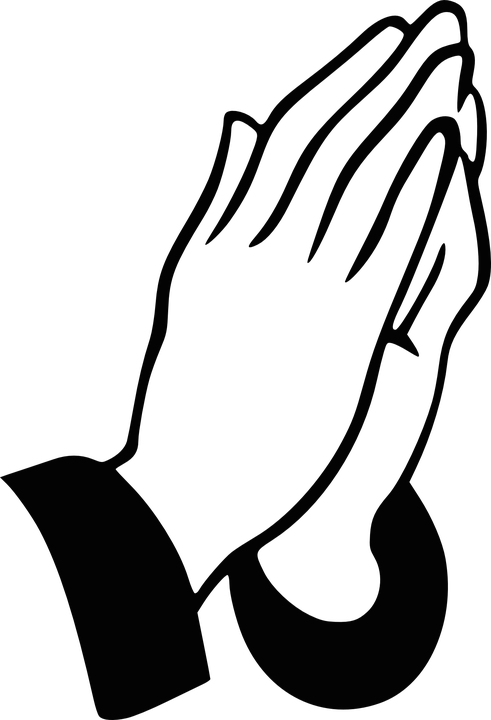 Corla MorganBarb & Wilson HoyPat TothDoris Dieckman MarshallLois HazelwoodBette HouleCorla MorganBarb & Wilson HoyPat TothDoris Dieckman Marshall-at Hathaway Hills Assisted Living Room #26-at The Brook Assisted Living, Cedar Springs -at SHUM RNC, Room #103-at Canal View Houghton County Medical Facility-at Hathaway Hills Assisted Living, Room #15-at Green Acres, Apt. #207-at Hathaway Hills Assisted Living Room #26-at The Brook Assisted Living, Cedar Springs -at SHUM RNC, Room #103-at Canal View Houghton County Medical Facility-at Hathaway Hills Assisted Living, Room #15-at Green Acres, Apt. #207-at Hathaway Hills Assisted Living Room #26-at The Brook Assisted Living, Cedar Springs -at SHUM RNC, Room #103-at Canal View Houghton County Medical Facility-at Hathaway Hills Assisted Living, Room #15-at Green Acres, Apt. #207Special Prayers for Members, Family and Friends:Special Prayers for Members, Family and Friends:Special Prayers for Members, Family and Friends:Special Prayers for Members, Family and Friends:Special Prayers for Members, Family and Friends:Tom Antor (cancer treatments)Pauline Griffith (seizures)Mary Ellen RiceCarole Cole (cancer)Virginia CaseNic (recovering)Tom Antor (cancer treatments)Pauline Griffith (seizures)Mary Ellen RiceCarole Cole (cancer)Virginia CaseNic (recovering)Brother of Anita PutnamNiece of Marian GriffithFriend of Marian GriffithFriend of Darlene PetersenStepmother of Jim CaseRelative of Cindy PerryBrother of Anita PutnamNiece of Marian GriffithFriend of Marian GriffithFriend of Darlene PetersenStepmother of Jim CaseRelative of Cindy PerryBrother of Anita PutnamNiece of Marian GriffithFriend of Marian GriffithFriend of Darlene PetersenStepmother of Jim CaseRelative of Cindy PerrySpecial Prayers to:Special Prayers to:Special Prayers to:Special Prayers to:Special Prayers to:For the family of Mabel Tate as she passed away September 4th. For Suzy Kreeger and family; for the passing of her father, Robert “Bob” Hoseth on September 5th.For the family of Mabel Tate as she passed away September 4th. For Suzy Kreeger and family; for the passing of her father, Robert “Bob” Hoseth on September 5th.For the family of Mabel Tate as she passed away September 4th. For Suzy Kreeger and family; for the passing of her father, Robert “Bob” Hoseth on September 5th.For the family of Mabel Tate as she passed away September 4th. For Suzy Kreeger and family; for the passing of her father, Robert “Bob” Hoseth on September 5th.For the family of Mabel Tate as she passed away September 4th. For Suzy Kreeger and family; for the passing of her father, Robert “Bob” Hoseth on September 5th.Pastoral NewsChristian Education NewsChurch Office NewsCelebrationsParish Nurse NewsPF Youth NewsMusic Committee NewsMutual Ministry OpportunitiesPreschool NewsDeaconsWomen’s Fellwoship NewsChildren’s Praise Choir NewsLocal Events and NEwsSunMonTueWedThuFriSat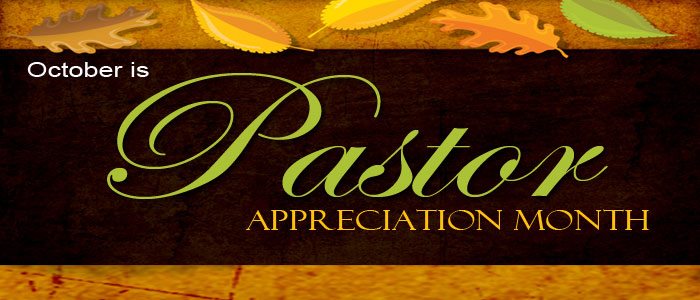 12 Communion9:30 Sunday School9:30 Bible Study10:30 WorshipSpecial Music – Julie Momber11:45 Council Mtg.11:45 PF Mtg.3p Venture6:30 Member Class344p Praise Choir510a PURLS1p Winslow6:30 Bethany611a GAMA4:30 Scouts (all)7:30 AA7899:30 Sunday School9:30 Bible Study10:30 WorshipSpecial Music – Praise Choir11:30 Flu Shot Clinic6:30 Member Class10Columbus Day114p Praise Choir6:30 Deacons1210a PURLS134:30 Scouts (all)7:30 AA1415169:15 Choir Practice9:30 Sunday School9:30 Bible Study10:30 Worship Special Music – Keith & Jean Hudson11:45 Pf Mtg.3p Venture17184p Praise Choir1910a PURLS204:30 Scouts (all)7:30 AA212211a VersitiBlood DriveFor Destini Cunliffe239:30 Choir Practice9:30 Sunday School9:30 Bible Study10:30 WorshipGuest Speaker – Stephanie ClarkSpecial Music – Chancel Choir246:30 Trustees251p WF Board 4p Praise Choir2610a PURLS274:30 Scouts (all)7:30 AA2829309:30 Sunday School9:30 Bible Study10:30 WorshipSpecial Music – Preschoolers31Preschool Trunk-or-treat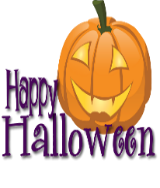 SunMonTueWedThuFriSat14p Praise Choir210a PURLS1p Winslow6:30 Bethany311a GAMA4:30 Scouts (all)7:30 AA456 Communion, Memorial Sunday, & Daylight Savings Ends9:30 Sunday School9:30 Bible Study10:30 WorshipSpecial Music – Ryan Mulcahy3p Venture7Preschool Picture Day!84p Praise Choir910a PURLS10Veteran’s Day4:30 Scouts (all)7:30 AA1112*10a PF Youth Retreat in Portland13   Veterans Sunday9:30 Sunday School9:30 Bible Study10:30 WorshipSpecial Music – Praise Choir11:45 PF Mtg.4p Ordination Ceremony!14Preschool Meal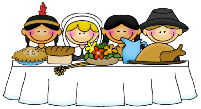 154p Praise Choir1610a PURLS174:30 Scouts (all)7:30 AA18*Bake Sale Goods drop-off and set-up19*10-1 Holiday Bake Sale20   Heritage Sunday9:15 Choir Practice9:30 Sunday School9:30 Bible Study10:30 WorshipSpecial Music – Claude Johnson3p Venture212210a Hanging of the Greens2310a PURLS24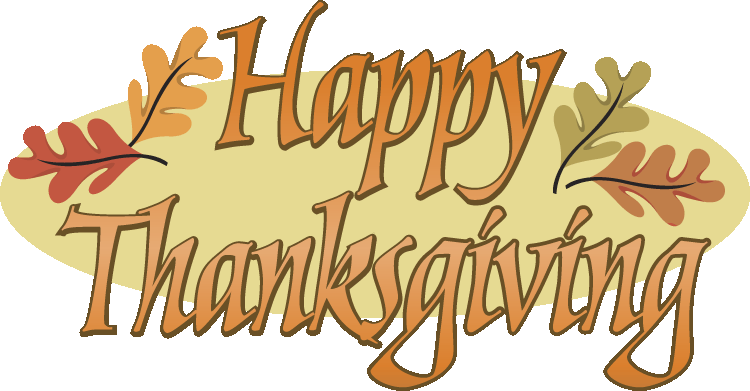 ~Office Closed~2526279:30 Choir Practice9:30 Sunday School9:30 Bible Study10:30 WorshipSpecial Music – Chancel Choir11:45 PF Mtg.286:30 Trustees294p Praise Choir30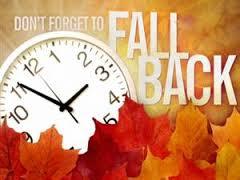 